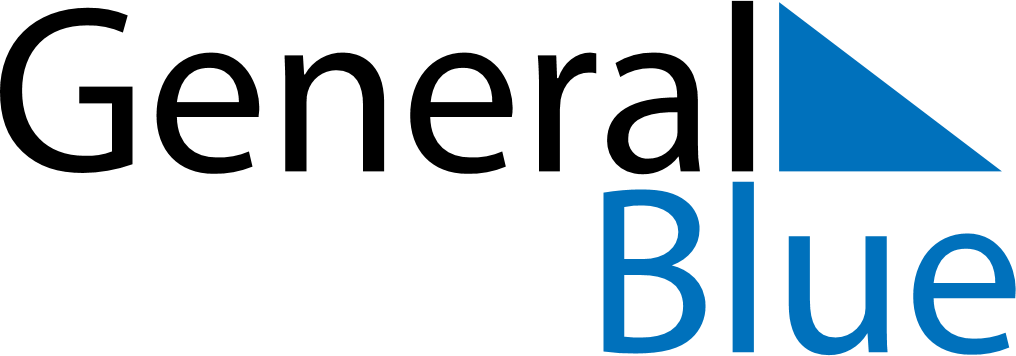 June 2024June 2024June 2024June 2024June 2024June 2024June 2024El Retorno, Guaviare, ColombiaEl Retorno, Guaviare, ColombiaEl Retorno, Guaviare, ColombiaEl Retorno, Guaviare, ColombiaEl Retorno, Guaviare, ColombiaEl Retorno, Guaviare, ColombiaEl Retorno, Guaviare, ColombiaSundayMondayMondayTuesdayWednesdayThursdayFridaySaturday1Sunrise: 5:40 AMSunset: 5:55 PMDaylight: 12 hours and 14 minutes.23345678Sunrise: 5:41 AMSunset: 5:55 PMDaylight: 12 hours and 14 minutes.Sunrise: 5:41 AMSunset: 5:56 PMDaylight: 12 hours and 14 minutes.Sunrise: 5:41 AMSunset: 5:56 PMDaylight: 12 hours and 14 minutes.Sunrise: 5:41 AMSunset: 5:56 PMDaylight: 12 hours and 14 minutes.Sunrise: 5:41 AMSunset: 5:56 PMDaylight: 12 hours and 14 minutes.Sunrise: 5:41 AMSunset: 5:56 PMDaylight: 12 hours and 15 minutes.Sunrise: 5:41 AMSunset: 5:56 PMDaylight: 12 hours and 15 minutes.Sunrise: 5:42 AMSunset: 5:57 PMDaylight: 12 hours and 15 minutes.910101112131415Sunrise: 5:42 AMSunset: 5:57 PMDaylight: 12 hours and 15 minutes.Sunrise: 5:42 AMSunset: 5:57 PMDaylight: 12 hours and 15 minutes.Sunrise: 5:42 AMSunset: 5:57 PMDaylight: 12 hours and 15 minutes.Sunrise: 5:42 AMSunset: 5:57 PMDaylight: 12 hours and 15 minutes.Sunrise: 5:42 AMSunset: 5:58 PMDaylight: 12 hours and 15 minutes.Sunrise: 5:42 AMSunset: 5:58 PMDaylight: 12 hours and 15 minutes.Sunrise: 5:43 AMSunset: 5:58 PMDaylight: 12 hours and 15 minutes.Sunrise: 5:43 AMSunset: 5:58 PMDaylight: 12 hours and 15 minutes.1617171819202122Sunrise: 5:43 AMSunset: 5:58 PMDaylight: 12 hours and 15 minutes.Sunrise: 5:43 AMSunset: 5:59 PMDaylight: 12 hours and 15 minutes.Sunrise: 5:43 AMSunset: 5:59 PMDaylight: 12 hours and 15 minutes.Sunrise: 5:44 AMSunset: 5:59 PMDaylight: 12 hours and 15 minutes.Sunrise: 5:44 AMSunset: 5:59 PMDaylight: 12 hours and 15 minutes.Sunrise: 5:44 AMSunset: 5:59 PMDaylight: 12 hours and 15 minutes.Sunrise: 5:44 AMSunset: 6:00 PMDaylight: 12 hours and 15 minutes.Sunrise: 5:44 AMSunset: 6:00 PMDaylight: 12 hours and 15 minutes.2324242526272829Sunrise: 5:45 AMSunset: 6:00 PMDaylight: 12 hours and 15 minutes.Sunrise: 5:45 AMSunset: 6:00 PMDaylight: 12 hours and 15 minutes.Sunrise: 5:45 AMSunset: 6:00 PMDaylight: 12 hours and 15 minutes.Sunrise: 5:45 AMSunset: 6:00 PMDaylight: 12 hours and 15 minutes.Sunrise: 5:45 AMSunset: 6:01 PMDaylight: 12 hours and 15 minutes.Sunrise: 5:45 AMSunset: 6:01 PMDaylight: 12 hours and 15 minutes.Sunrise: 5:46 AMSunset: 6:01 PMDaylight: 12 hours and 15 minutes.Sunrise: 5:46 AMSunset: 6:01 PMDaylight: 12 hours and 15 minutes.30Sunrise: 5:46 AMSunset: 6:01 PMDaylight: 12 hours and 15 minutes.